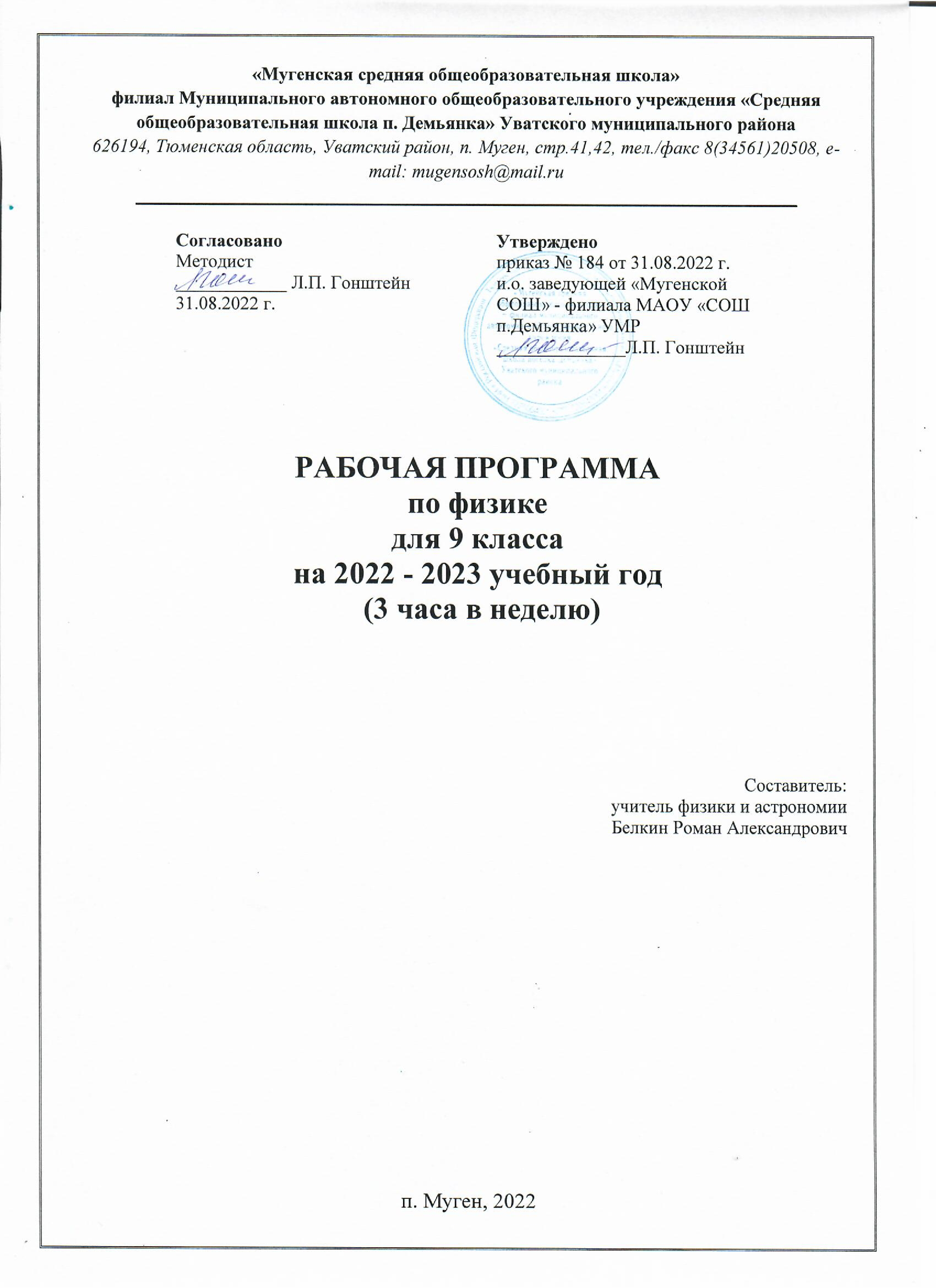 (составлена с учетом интегративных связей с биологией, географией, химией и информатикой, включающая изучение актуальных тем для Тюменской области)Пояснительная запискаРабочая программа составлена в соответствии с требованиями:- Федерального закона «Об образовании в Российской федерации» №273-ФЗ от 29.12.2012 (редакция от 02.06.2016, с изменениями и дополнениями);- Приказа Министерства образования и науки Российской федерации №1897 от 17.12.2010 «Об утверждении федерального государственного образовательного стандарта основного общего образования» (в редакции от 29.12.2014, с изменениями); с учетом авторской программы Е. М. Гутника, А.В. Пёрышкина «Физика. 7 - 9 классы».- Приказа Министерства образования и науки Российской Федерации №1577 от 31.12.2015 «О внесении изменений в федеральный государственный стандарт основного общего образования, утвержденного приказом Министерства образования и науки Российской Федерации №1897 от 17.12.2010»; - Письма Министерства образования и науки Российской Федерации №08-1786 от 28.10.2015 «О рабочих программах учебных предметов»;- Письма Федеральной службы по надзору в сфере образования и науки №02-501 от 03.11.2015 о требованиях к рабочим программам учебных предметов;- Приказа Министерства образования и науки Российской Федерации №253 от 31.03.2014 (с изменениями на 26 января 2016 года). «Об утверждении федерального перечня учебников, рекомендуемых к использованию при реализации имеющих государственную аккредитацию образовательных программ начального общего, основного общего, среднего общего образования».Общая характеристика учебного предмета Физика как наука о наиболее общих законах природы, выступая в качестве учебного предмета в школе, вносит существенный вклад в систему знаний об окружающем мире. Она раскрывает роль науки в экономическом и культурном развитии общества, способствует формированию современного научного мировоззрения. Для решения задач формирования основ научного мировоззрения, развития интеллектуальных способностей и познавательных интересов школьников в процессе изучения физики основное внимание следует уделять не передаче суммы готовых знаний, а знакомству с методами научного познания окружающего мира, постановке проблем, требующих от учащихся самостоятельной деятельности по их разрешению.  Гуманитарное значение физики как составной части общего образовании состоит в том, что она вооружает школьника научным методом познания, позволяющим получать объективные знания об окружающем мире. Знание физических законов необходимо для изучения химии, биологии, физической географии, технологии, ОБЖ. Курс физики в программе среднего (полного) общего образования структурируется на основе физических теорий: механика, молекулярная физика, электродинамика, электромагнитные колебания и волны, квантовая физика. Особенностью предмета физика в учебном плане образовательной школы является и тот факт, что овладение основными физическими понятиями и законами на базовом уровне стало необходимым практически каждому человеку в современной жизни.Цели изучения физики Изучение физики в средних (полных) образовательных учреждениях с гуманитарным уклономнаправлено на достижение следующих целей: освоение знаний о фундаментальных физических законах и принципах, лежащих в основе современной физической картины мира; наиболее важных открытиях в области физики, оказавших определяющее влияние на развитие техники и технологии; методах научного познания природы;  овладение умениями проводить наблюдения, планировать и выполнять эксперименты, выдвигать гипотезы и строить модели, применять полученные знания по физике для объяснения разнообразных физических явлений и свойств веществ; практического использования физических знаний; оценивать достоверность естественнонаучной информации; развитие познавательных интересов, интеллектуальных и творческих способностей в процессе приобретения знаний и умений по физике с использованием различных источников информации и современных информационных технологий; воспитание убеждённости в возможности познания законов природы; использования достижений физики на благо развития человеческой цивилизации; необходимости сотрудничества в процессе совместного выполнения задач, уважительного отношения к мнению оппонента при обсуждении проблем естественнонаучного содержания; готовности к морально-этической оценке использования научных достижений, чувства ответственности за защиту окружающей среды;использование приобретённых знаний и умений для решения практических задач повседневной жизни, обеспечения безопасности собственной жизни, рационального природопользования и охраны окружающей среды. Общеучебные умения, навыки и способы деятельностиПрограмма предусматривает формирование у школьников общеучебных умений и навыков, универсальных способов деятельности и ключевых компетенций. Приоритетами для школьного курса физики, а этапе основного общего образования являются:  Познавательная деятельность: использование для познания окружающего мира различных естественнонаучных методов: наблюдение, измерение, эксперимент, моделирование; формирование умений различать факты, гипотезы, причины, следствия, доказательства, законы, теории; овладение адекватными способами решения теоретических и экспериментальных задач; приобретение опыта выдвижения гипотез для объяснения известных фактов и экспериментальной проверки выдвигаемых гипотез. Информационно-коммуникативная деятельность: владение монологической и диалогической речью. Способность понимать точку зрения собеседника и признавать право на иное мнение; использование для решения познавательных и коммуникативных задач различных источников информации. Рефлексивная деятельность: владение навыками контроля и оценки своей деятельности, умением предвидеть возможные результаты своих действий: организация учебной деятельности: постановка цели, планирование, определение оптимального соотношения цели и средств. РЕЗУЛЬТАТЫ ОСВОЕНИЯ КУРСАЛичностными результатами обучения физике в основной школе являются:- сформированность познавательных интересов на основе развития интеллектуальных и творческих способностей учащихся;- убежденность в возможности познания природы, в необходимости разумного использования достижений науки и технологий для дальнейшего развития человеческого общества, уважение к творцам науки и техники, отношение к физике как элементу общечеловеческой культуры;- самостоятельность в приобретении новых знаний и практических умений;- готовность к выбору жизненного пути в соответствии с собственными интересами и возможностями;- мотивация образовательной деятельности школьников на основе личностно-ориентированного подхода;- формирование ценностных отношений друг к другу, учителю, авторам открытий и изобретений, результатам обучения.Метапредметными результатами обучения физике в основной школе являются:_ овладение навыками самостоятельного приобретения новых знаний, организации учебной деятельности, постановки целей, планирования, самоконтроля и оценки результатов своей деятельности, умениями предвидеть возможные результаты своих действий;_ понимание различий между исходными фактами и гипотезами для их объяснения, теоретическими моделями и реальными объектами, овладение универсальными учебными действиями на примерах гипотез для объяснения известных фактов и экспериментальной проверки выдвигаемых гипотез, разработки теоретических моделей процессов илиявлений;_ формирование умений воспринимать, перерабатывать и предъявлять информацию в словесной, образной, символической формах, анализировать и перерабатывать полученную информацию в соответствии с поставленными задачами, выделять основное содержание прочитанного текста, находить в нем ответы на поставленные вопросы и излагать его;_ приобретение опыта самостоятельного поиска, анализа и отбора информации с использованием различных источников, и новых информационных технологий для решения познавательных задач;_ развитие монологической и диалогической речи, умения выражать свои мысли и способности выслушивать собеседника, понимать его точку зрения, признавать право другого человека на иное мнение;_ освоение приемов действий в нестандартных ситуациях, овладение эвристическими методами решения проблем;_ формирование умений работать в группе с выполнениемразличных социальных ролей, представлять и отстаивать свои взгляды и убеждения, вести дискуссию.Предметными результатами обучения физике в 9 классе являются:в теме Законы взаимодействия и движения тел:—понимание и способность описывать и объяснять физические явления: поступательное движение, смена дня и ночи на Земле, свободное падение тел, невесомость, движение поокружности с постоянной по модулю скоростью;—знание и способность давать определения/описания физических понятий: относительность движения, геоцентрическая и гелиоцентрическая системы мира; первая космическаяскорость, реактивное движение; физических моделей: материальная точка, система отсчета; физических величин: перемещение, скорость равномерного прямолинейного движения, мгновенная скорость и ускорение при равноускоренном прямолинейном движении, скорость и центростремительное ускорение при равномерном движении тела по окружности, импульс;—понимание смысла основных физических законов: законы Ньютона, закон всемирного тяготения, закон сохранения импульса, закон сохранения энергии и умение применять их на практике;—умение приводить примеры технических устройств и живых организмов, в основе перемещения которых лежит принцип реактивного движения; знание и умение объяснятьустройство и действие космических ракет-носителей;—умение измерять: мгновенную скорость и ускорение при равноускоренном прямолинейном движении, центростремительное ускорение при равномерном движении поокружности;—умение использовать полученные знания в повседневной жизни (быт, экология, охрана окружающей среды).в теме Механические колебания и волны. Звук—понимание и способность описывать и объяснять физические явления: колебания математического и пружинного маятников, резонанс (в том числе звуковой), механическиеволны, длина волны, отражение звука, эхо;—знание и способность давать определения физических понятий: свободные колебания, колебательная система, маятник, затухающие колебания, вынужденные колебания,звук и условия его распространения; физических величин: амплитуда, период и частота колебаний, собственная частота колебательной системы, высота, [тембр], громкость звука,скорость звука; физических моделей: гармонические колебания, математический маятник;—владение экспериментальными методами исследования зависимости периода и частоты колебаний маятника от длины его нити.в теме Электромагнитное полепонимание и способность описывать и объяснять физические явления/процессы: электромагнитная индукция, самоиндукция, преломление света, дисперсия света, поглоще-ние и испускание света атомами, возникновение линейчатых спектров испускания и поглощения;—знание и способность давать определения/описания физических понятий: магнитное поле, линии магнитной индукции, однородное и неоднородное магнитное поле, магнитный поток, переменный электрический ток, электромагнитное поле, электромагнитные волны, электромагнитные колебания, радиосвязь, видимый свет; физических величин:магнитная индукция, индуктивность, период, частота и амплитуда электромагнитных колебаний, показатели преломления света;—знание формулировок, понимание смысла и умение применять закон преломления света и правило Ленца, квантовых постулатов Бора;—знание назначения, устройства и принципа действия технических устройств: электромеханический индукционный генератор переменного тока, трансформатор, колеба-тельный контур, детектор, спектроскоп, спектрограф;—[понимание сути метода спектрального анализа и его возможностей].в теме Строение атома и атомного ядра—понимание и способность описывать и объяснять физические явления: радиоактивность, ионизирующие излучения;—знание и способность давать определения/описания физических понятий: радиоактивность, альфа-, бета- и гамма-частицы; физических моделей: модели строения атомов, предложенные Д. Томсоном и Э. Резерфордом; протонно-нейтронная модель атомного ядра, модель процесса деления ядра атома урана; физических величин: поглощенная доза излучения, коэффициент качества, эквивалентная доза, период полураспада;—умение приводить примеры и объяснять устройство и принцип действия технических устройств и установок: счетчик Гейгера, камера Вильсона, пузырьковая камера, ядерный реактор на медленных нейтронах;—умение измерять: мощность дозы радиоактивного излучения бытовым дозиметром;—знание формулировок, понимание смысла и умение применять: закон сохранения массового числа, закон сохранения заряда, закон радиоактивного распада, правило смещения;—владение экспериментальными методами исследования в процессе изучения зависимости мощности излучения продуктов распада радона от времени;—понимание сути экспериментальных методов исследования частиц;—умение использовать полученные знания в повседневной жизни (быт, экология, охрана окружающей среды, техника безопасности и др.).в теме Строение и эволюция Вселенной—представление о составе, строении, происхождении и возрасте Солнечной системы;—умение применять физические законы для объяснения движения планет Солнечной системы;—знать, что существенными параметрами, отличающими звезды от планет, являются их массы и источники энергии (термоядерные реакции в недрах звезд и радиоактивныев недрах планет);—сравнивать физические и орбитальные параметры планет земной группы с соответствующими параметрами планет-гигантов и находить в них общее и различное;—объяснять суть эффекта Х. Доплера; формулировать и объяснять суть закона Э. Хаббла, знать, что этот закон явился экспериментальным подтверждением модели нестационарной Вселенной, открытой А. А. Фридманом.Общими предметными результатами обучения по данному курсу являются:—умение пользоваться методами научного исследования явлений природы: проводить наблюдения, планировать и выполнять эксперименты, обрабатывать результаты измере-ний, представлять результаты измерений с помощью таблиц, графиков и формул, обнаруживать зависимости между физическими величинами, объяснять результаты и делатьвыводы, оценивать границы погрешностей результатов измерений;—развитие теоретического мышления на основе формирования умений устанавливать факты, различать причины и следствия, использовать физические модели, выдвигать ги-потезы, отыскивать и формулировать доказательства выдвинутых гипотез..II. Содержание учебного курса.1. Законы взаимодействия и движения тел (28 ч+3ч)	Материальная точка. Система отсчета. Перемещение. Скорость прямолинейного равномерного движения. Прямолинейное равноускоренное движение: мгновенная скорость, ускорение, перемещение. Графики зависимости кинематических величин от времени при равномерном и равноускоренном движении. Относительность механического движения. Геоцентрическая и гелиоцентрическая системы мира. Инерциальная система отсчета. Законы Ньютона. Свободное падение. Невесомость. Закон всемирного тяготения. [Искусственные спутники Земли.] Импульс. Закон сохранения импульса. Реактивное движение.Лабораторные работы1. Исследование равноускоренного движения без начальной скорости.2. Измерение ускорения свободного падения.Актуальная тематика для региона: Инвестиционный проект по развитию комплекса «Кулига-Парк», инвестиционный проект по развитию базы отдыха «Верхний бор»Интеграция предметовБиология: сила упругости (амортизация)География: определение географических координат местности (6 класс), определение относительной высоты точки над уровнем моря (6 класс)Информатика: решение задач по алгоритму, моделирование всех видов движения (графики, анализы графиков, таблицы, диаграммы), баллистическое движение (решение задач), методы научного познания (7-10 класс) 2. Механические колебания и волны. Звук (12 ч+4ч)Колебательное движение. Колебания груза на пружине. Свободные колебания. Колебательная система. Маятник. Амплитуда, период, частота колебаний. [Гармонические колебания]. Превращение энергии при колебательном движении. Затухающие колебания. Вынужденные колебания. Резонанс. Распространение колебаний в упругих средах. Поперечные и продольные волны. Длина волны. Связь длины волны со скоростью ее распространения и периодом (частотой). Звуковые волны. Скорость звука. Высота, тембр и громкость звука. Эхо. Звуковой резонанс. [Интерференция звука].Лабораторная работа3.Исследование зависимости периода и частоты свободных колебаний маятника от длины его нити.Актуальная тематика для региона Производство строительных и теплоизоляционных материалов ООО ПФ «Диатомит-ДМ»Интеграция предметовГеография: землетрясения и вулканы (5 класс)Биология: звук, звуковые волны (8 класс)Информатика: решение задач по алгоритму Электромагнитное поле (16 ч+8ч)Однородное и неоднородное магнитное поле. Направление тока и направление линий его магнитного поля. Правило буравчика. Обнаружение магнитного поля. Правило левой руки. Индукция магнитного поля. Магнитный поток. Опыты Фарадея. Электромагнитная индукция. Направление индукционного тока. Правило Ленца. Явление самоиндукции. Переменный ток. Генератор переменного тока. Преобразования энергии в электрогенераторах. Трансформатор. Передача электрической энергии на расстояние. Электромагнитное поле. Электромагнитные волны. Скорость распространения электромагнитных волн. Влияние электромагнитных излучений на живые организмы. Колебательный контур. Получение электромагнитных колебаний. Принципы радиосвязи и телевидения. [Интерференция света.] Электромагнитная природа света. Преломление света. Показатель преломления. Дисперсия света. Цвета тел. [Спектрограф и спектроскоп.] Типы оптических спектров. [Спектральный анализ.] Поглощение и испускание света атомами.Происхождение линейчатых спектров. Лабораторные работы4.	Изучение явления электромагнитной индукции.Актуальная тематика для региона: ТЭЦ, РЭС, «Южные электросети», Отдел внутренних дел города (отдел криминалистики), Радио- телецентр (районный узел связи)Интеграция предметовГеография: землетрясения и вулканы (5 класс), использование ЭМИ в сельском хозяйстве (9 класс)Информатика: решение задач по алгоритмуБиология: магниты Строение атома и атомного ядра (14 ч+6ч)Радиоактивность как свидетельство сложного строения атомов. Альфа-, бета- и гамма-излучения. Опыты Резерфорда. Ядерная модель атома. Радиоактивные превращения атомных ядер. Сохранение зарядового и массового чисел при ядерных реакциях. Экспериментальные методы исследования частиц. Протонно-нейтронная модель ядра. Физический смысл зарядового и массового чисел. Изотопы. Правила смещения для альфа- и бета-распада при ядерных реакциях. Энергия связи частиц в ядре. Деление ядер урана. Цепная реакция. Ядерная энергетика. Экологические проблемы работы атомных электростанций. Дозиметрия. Период полураспада. Закон радиоактивного распада. Влияние радиоактивных излучений на живые организмы. Термоядерная реакция. Источники энергии Солнца и звезд.Лабораторные работы5. Изучение деления ядра атома урана по фотографии треков.6. Изучение треков заряженных частиц по готовым фотографиям.Строение и эволюция Вселенной (5 ч+2ч)Состав, строение и происхождение Солнечной системы. Планеты и малые тела Солнечной системы. Строение, излучение и эволюция Солнца и звезд. Строение и эволюцияВселенной.Повторение и обобщение курса (4 ч)Актуальная тематика для региона:Фармацевтическое производство на базе промышленной площадки ОАО «ЮграФарм», Радиологический центр.Интеграция предметовГеография: землетрясения и вулканы (5 класс), альтернативная энергетика Информатика: решение задач по алгоритму моделирование ядерных процессов.Химия: изотопы (8, 11 классы), радиоактивность (8 класс), опыты Резерфорда (11 класс)Биология: мутагенные факторы излучения (9, 10 класс).III. Тематическое планированиеТРЕБОВАНИЯ К УРОВНЮ ПОДГОТОВКИ ВЫПУСКНИКОВВ результате изучения физики ученик должен:знать/понимать:- смысл понятий: физическое явление, физический закон, вещество, взаимодействие, электрическое поле, магнитное поле, волна, атом, атомное ядро, ионизирующие излучения;- смысл физических величин: путь, скорость, ускорение, масса, плотность, сила, давление, импульс, работа, мощность, кинетическая энергия, потенциальная энергия, коэффициент полезного действия, внутренняя энергия, температура, количество теплоты, удельная теплоемкость, влажность воздуха, электрический заряд, сила электрического тока, электрическое напряжение, электрическое сопротивление, работа и мощность электрического тока, фокусное расстояние линзы;- смысл физических законов: Паскаля, Архимеда, Ньютона, всемирного тяготения, сохранения импульса и механической энергии, сохранения энергии в тепловых процессах, сохранения электрического заряда, Ома для участка электрической цепи, Джоуля - Ленца, прямолинейного распространения света, отражения света;уметь:- описывать и объяснять физические явления: равномерное прямолинейное движение, равноускоренное прямолинейное движение, передачу давления жидкостями и газами, плавание тел, механические колебания и волны, диффузию, теплопроводность, конвекцию, излучение, испарение, конденсацию, кипение, плавление, кристаллизацию, электризацию тел, взаимодействие электрических зарядов, взаимодействие магнитов, действие магнитного поля на проводник с током, тепловое действие тока, электромагнитную индукцию, отражение, преломление и дисперсию света;- использовать физические приборы и измерительные инструменты для измерения физических величин: расстояния, промежутка времени, массы, силы, давления, температуры, влажности воздуха, силы тока, напряжения, электрического сопротивления, работы и мощности электрического тока;- представлять результаты измерений с помощью таблиц, графиков и выявлять на этой основе эмпирические зависимости: пути от времени, силы упругости от удлинения пружины, силы трения от силы нормального давления, периода колебаний маятника от длины нити, периода колебаний груза на пружине от массы груза и от жесткости пружины, температуры остывающего тела от времени, силы тока от напряжения на участке цепи, угла отражения от угла падения света, угла преломления от угла падения света;- выражать результаты измерений и расчетов в единицах Международной системы;- приводить примеры практического использования физических знаний о механических, тепловых, электромагнитных и квантовых явлениях;- решать задачи на применение изученных физических законов;- осуществлять самостоятельный поиск информации естественнонаучного содержания с использованием различных источников (учебных текстов, справочных и научно-популярных изданий, компьютерных баз данных, ресурсов Интернета), ее обработку и представление в разных формах (словесно, с помощью графиков, математических символов, рисунков и структурных схем);использовать приобретенные знания и умения в практической деятельности и повседневной жизни для:- обеспечения безопасности в процессе использования транспортных средств, электробытовых приборов, электронной техники;- контроля за исправностью электропроводки, водопровода, сантехники и газовых приборов в квартире; - рационального применения простых механизмов;- оценки безопасности радиационного фона.№раздела№разделаНаименование разделов, темВсего часов№ лабораторной  работы1Законы взаимодействия и движения телЗаконы взаимодействия и движения тел311,22Механические колебания и волны. ЗвукМеханические колебания и волны. Звук1633Электромагнитное полеЭлектромагнитное поле2444Строение атома и атомного ядраСтроение атома и атомного ядра205,65Строение и эволюция ВселеннойСтроение и эволюция Вселенной76Обобщение курсаОбобщение курса4ИТОГОИТОГО1026